Directions to our Estero office, located in the Offices at Coconut Point:Mutual Trust Advisory Group is located at the extreme south end of the Coconut Point mall in Estero, FL.  Our entrance is across the street from Dillard’s Department Store and directly behind California Pizza Kitchen. Look for the entrance marked: “The Offices at Coconut Point”.   We are located on the second floor above the Avalon Nail Salon.From I-75: Exit 123 (Corkscrew Road). Drive west to 41 and turn left (heading south from Corkscrew), then follow the below directions.From US 41: Enter Palma de Coco Drive. Turn right onto Via Villagio Parkway, then left onto Via Sardinia Street. 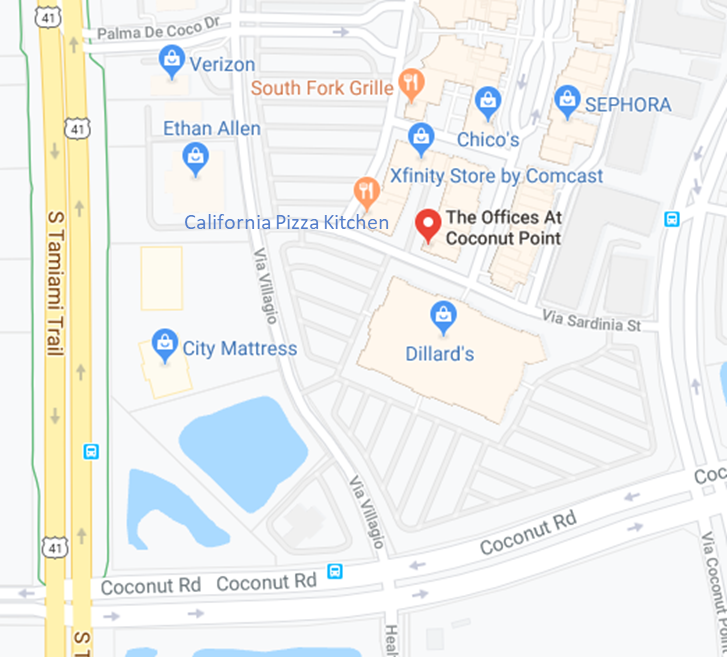 